Temat: Rodzaje wypowiedzeń.Otwórz podręcznik na stronie 227 i zapoznaj się z ramką dotyczącą rodzajów wypowiedzeń. Zerknij na poniżej zamieszczoną ramkę, podane przykłady pozwolą Ci przypomnieć sobie to zagadnienie. Przepisz do zeszytu ramkę z podręcznika (przykłady możesz spisać z poniższej ramki).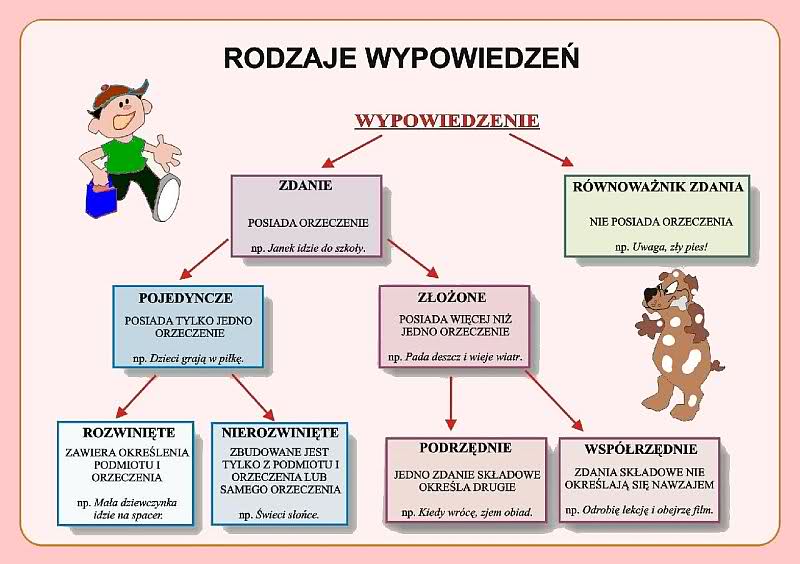 Wykonaj zadanie 1 z 227 str. podręcznika. Przekształć podane równoważniki zdań w zdania.Przykład:Nareszcie wiosna.			Nareszcie przyszła wiosna.Równoważnik zdania, nie		Układasz zdanie, pamiętając, by dodać orzeczenie. 
ma orzeczeniaWykonaj zadanie 2 / 228 str. podręcznika. Myślę, że z tym ćwiczeniem nie będziesz mieć problemów.Popatrz teraz do kolejnej ramki ze strony 228. Widzisz różnicę między zdaniami pojedynczymi rozwiniętymi a nierozwiniętymi?Rozwiąż teraz zadanie 4 / 228 str. podręcznika. Rozwiń podane wypowiedzenia tak, aby powstały zdania pojedyncze rozwinięte.Przykład:Gollum szuka.			Szkaradny golum szuka zagubionego pierścienia.Zdanie pojedyncze		Zdanie pojedyncze rozwinięte – zawiera inne określenianierozwinięte			(w dalszym ciągu ma mieć jedno orzeczenie )Proponuję Ci utrwalić wiadomości za pomocą e-lekcji. Podaję link:https://epodreczniki.pl/a/wypowiedzenia-i-ich-rodzaje/D1Eikt9tCW przyszłym tygodniu będziemy kontynuować ten temat. Pozdrawiam serdecznie!